Карар                                                                                                                    постановление 27 февраль   2020 йыл                                         № 8                                             27 февраля  2020 годОб утверждении методики прогнозирования поступлений доходов бюджета сельского поселения муниципального района Хайбуллинский район Республики Башкортостан, администрируемых Администрацией сельского поселения Новозирганский  сельсовет муниципального районаХайбуллинский район Республики БашкортостанВ соответствии с пунктом 1 статьи 160.1 Бюджетного кодекса Российской Федерации, Постановлением Правительства Российской Федерации от 23 июня 2016 года N 574 "Об общих требованиях к методике прогнозирования поступлений доходов в бюджеты бюджетной системы Российской Федерации", Администрация сельского поселения Новозирганский сельсовет муниципального района Хайбуллинский район Республики Башкортостан п о с т а н о в л я е т:Утвердить прилагаемую методику прогнозирования поступлений доходов бюджета сельского поселения муниципального района Хайбуллинский район Республики Башкортостан, администрируемых Администрацией сельского поселения Новозирганский сельсовет муниципального района Хайбуллинский район Республики Башкортостан.Признать утратившим силу постановление от 24 октября 2016 года № 57 об утверждении методики прогнозирования поступлений доходов бюджета сельского поселения муниципального района Хайбуллинский район Республики Башкортостан, администрируемых Администрацией сельского поселения Новозирганский сельсовет муниципального районаХайбуллинский район Республики БашкортостанНастоящее постановление вступает в силу с момента подписания.Контроль за исполнением настоящего постановления оставляю за собой.Глава СПНовозирганский сельсовет                                           И.И. Сайфуллин                                                                  Методика прогнозирования поступлений доходов бюджета сельского поселения муниципального района Хайбуллинский район Республики Башкортостан, администрируемых Администрацией сельского поселения Новозирганский сельсоветмуниципального района Хайбуллинский районРеспублики Башкортостан1. Общие положения1.1. Настоящая Методика прогнозирования доходов бюджета сельского поселения муниципального района Хайбуллинский район Республики Башкортостан, администрируемых Администрацией сельского поселения Новозирганский сельсовет муниципального района Хайбуллинский район Республики Башкортостан (далее – Методика, администрация), разработана на основе бюджетного законодательства с учетом требований, установленных постановлением Правительства Российской Федерации          от 23 июня 2016 года № 574 «Об общих требованиях к методике прогнозирования поступлений доходов в бюджеты бюджетной системы Российской Федерации», в соответствии с правовым актом администрации об утверждении порядка администрирования доходов бюджета сельского поселения Новозирганский сельсовет муниципального района Хайбуллинский район Республики Башкортостан, администрируемых Администрацией сельского поселения Новозирганский сельсовет муниципального района Хайбуллинский район Республики Башкортостан (далее – Постановление). 1.2. Методика применяется при разработке проекта бюджета сельского поселения Новозирганский сельсовет муниципального района Хайбуллинский район Республики Башкортостан.В целях прогнозирования поступлений доходов бюджета сельского поселения  Новозирганский сельсовет муниципального района Хайбуллинский район Республики Башкортостан, администрируемых администрацией, на очередной финансовый год и плановый период расчет поступлений доходов бюджета сельского поселения Новозирганский сельсовет муниципального района Хайбуллинский район Республики Башкортостан осуществляется в порядке, предусмотренном бюджетным законодательством и настоящим постановлением.Расчет прогнозного объема поступлений доходов бюджета сельского поселения Новозирганский сельсовет муниципального района Хайбуллинский район Республики Башкортостан, администрируемых администрацией2.1. Государственная пошлина за совершение нотариальных действий должностными лицами органов местного самоуправления, уполномоченными в соответствии с законодательными актами Российской Федерации на совершение нотариальных действийКБК 791 1 08 04020 01 0000 110Прогнозирование поступления государственной пошлины за совершение нотариальных действий осуществляется методом прямого расчета по следующей формуле:                    nПгнд = ∑Гндi    , где                   i=1Пгнд – сумма государственной пошлины за совершение нотариальных действий, прогнозируемая к поступлению в бюджет сельского поселения в прогнозируемом периоде;Грк – размер государственной пошлины за совершение нотариальных действий в текущем году.n – планируемое количество нотариальных  действий в прогнозном периоде, определяемое на основании статистических данных не менее чем за 3 года, предшествующих плановому периодуПрочие доходы от оказания платных услуг (работ) получателями средств бюджетов сельских поселенийКБК 791 1 13 01995 10 0000 130Прогнозирование поступления прочих доходов от оказания платных услуг (работ) получателями средств бюджета, зачисляемых в бюджет сельского поселения, осуществляется методом прямого расчета по следующей формуле:                 nПпу = ∑Ппуi    , где                i=1Ппу – сумма доходов от оказания платных услуг (работ) получателями средств бюджета, прогнозируемая к поступлению в бюджет сельского поселения, в прогнозируемом периоде;n – количество планируемых услуг;ПДпуi –стоимость платной услуги, установленной действующими договорами на оказание платных услуг в текущем году.2.3. Доходы, поступающие в порядке возмещения расходов, понесенных в связи с эксплуатацией имущества сельских поселенийКБК 1 13 02065 10 0000 130Прогнозирование доходов, поступающих в порядке возмещения расходов, понесенных в связи с эксплуатацией имущества сельских поселений, осуществляется на основе метода прямого расчета по формуле:                 nПвр = ∑Пврi    , где                i=1Пвр – сумма доходов, поступающая в порядке возмещения расходов, понесенных в связи с эксплуатацией имущества сельского поселения, в прогнозируемом периоде;n – Количество действующих договоров на эксплуатацию имущества;Пврi – расчетная стоимость возмещения расходов, понесенных в связи с эксплуатацией имущества, зачисляемая в бюджет сельского поселения  по i-му договору в планируемом периоде.2.4. Прочие доходы от компенсации затрат бюджетов сельских поселенийКБК 791 1 13 02995 10 0000 130Прогноз поступлений прочих доходов от компенсации затрат бюджета сельского поселения  рассчитывается методом планирования по минимальному объему поступлений за ряд лет.Прогноз дохода рассчитывается по следующей формуле:Пд = МИНИМУМ (ПД1, ПД2, ПД3, ПД4, ПД5), где:Пд – сумма доходов от компенсации затрат бюджета сельского поселения, прогнозируемая к поступлению в бюджет сельского поселения в прогнозируемом периоде;ПД1, ПД2, ПД3, ПД4, ПД5 – поступления доходов за пять лет, предшествующих текущему году.Для расчета доходов используются годовые отчеты об исполнении бюджета сельского поселения за предыдущие годы.2.5. Штрафы, неустойки, пени, уплаченные в случае просрочки исполнения поставщиком (подрядчиком, исполнителем) обязательств, предусмотренных муниципальным контрактом, заключенным муниципальным органом, казенным учреждениемсельского поселенияКБК 791 1 16 07010 10 0000 140Штрафы, неустойки, пени, уплаченные в случае просрочки исполнения поставщиком (подрядчиком, исполнителем) обязательств, предусмотренных муниципальным контрактом, заключенным муниципальным органом, казенным учреждением сельского поселения, прогнозируются на основе усреднения годовых объемов доходов (не менее чем за три года).Прогноз дохода рассчитывается по следующей формуле:         	                  n   	Пмк = (∑ ПДмкi  / n)(+,-)F, где:                              i=1Пмк – сумма доходов от штрафов, неустоек, пеней, уплаченных в случае просрочки исполнения поставщиком (подрядчиком, исполнителем) обязательств, предусмотренных муниципальным контрактом, прогнозируемая к поступлению в бюджет сельского поселения, в прогнозируемом периоде;n – количество предыдущих лет;ПДмкi – фактические поступления доходов от штрафов, неустоек, пеней, уплаченных в случае просрочки исполнения поставщиком (подрядчиком, исполнителем) обязательств, предусмотренных муниципальным контрактом, в бюджет сельского поселения  в i-ом году.F- корректирующая сумма поступлений, учитывающая изменения законодательства Российской Федерации и Республики Башкортостан, а также другие факторы. Для расчета доходов используются годовые отчеты об исполнении бюджета сельского поселения за предыдущие годы. 2.6. Иные штрафы, неустойки, пени, уплаченные в соответствии с законом или договором в случае неисполнения или ненадлежащего исполнения обязательств перед муниципальным органом, (муниципальным казенным учреждением) сельского поселенияКБК 791 1 16 07090 10 0000 140Доходы прогнозируются на основе усреднения годовых объемов доходов (не менее чем за три года) и рассчитываются по следующей формуле:               	                                                                 n  	Пдд = (∑ ПДддi  / n)(+,-)F, где:                              i=1Пдд – сумма дохода, прогнозируемая к поступлению в бюджет сельского поселения в прогнозируемом периоде;n – количество предыдущих лет;ПДддi – фактические поступления доходов в бюджет сельского поселения в i-ом году.F- корректирующая сумма поступлений, учитывающая изменения законодательства Российской Федерации и Республики Башкортостан, а также другие факторы.Для расчета доходов используются годовые отчеты об исполнении бюджета сельского поселения за предыдущие годы. 2.7. Возмещение ущерба при возникновении страховых случаев, когда выгодоприобретателями выступают получатели средств бюджета сельского поселенияКБК 791 1 16 10031 10 0000 140Доходы от возмещения ущерба при возникновении страховых случаев, когда выгодоприобретателями выступают получатели средств бюджета сельского поселения, прогнозируются на основе усреднения годовых объемов доходов (не менее чем за три года).Прогноз дохода рассчитывается по следующей формуле:                             n         Пву = ∑ ПДвуi / n, где:     i=1Пву – сумма доходов от возмещения ущерба при возникновении страховых случаев по обязательному страхованию гражданской ответственности (иных страховых случаев), когда выгодоприобретателями выступают получатели средств бюджета сельского поселения, прогнозируемая к поступлению в бюджет сельского поселения в прогнозируемом периоде;n – количество предыдущих лет;Пдвуi – фактические поступления доходов от возмещения ущерба при возникновении страховых случаев по обязательному страхованию гражданской ответственности (иных страховых случаев), когда выгодоприобретателями выступают получатели средств бюджета сельского поселения в бюджет сельского поселения в i-ом году.Для расчета доходов используются годовые отчеты об исполнении бюджета сельского поселения за предыдущие годы.2.8. Платежи в целях возмещения убытков, причиненных уклонением от заключения с муниципальным органом сельского поселения (муниципальным казенным учреждением) муниципального контракта, а также иные денежные средства, подлежащие зачислению в бюджет сельского поселения за нарушение законодательства Российской Федерации о контрактной системе в сфере закупок товаров, работ, услуг для обеспечения государственных и муниципальных нужд (за исключением муниципального контракта, финансируемого за счет средств муниципального дорожного фонда)КБК 791 1 16 10061 10 0000 140Доходы прогнозируются на основе усреднения годовых объемов доходов (не менее чем за три года) и рассчитываются по следующей формуле:         	                 n   	Пзк = (∑ ПДзкi  / n)(+,-)F, где:                             i=1Пзк – сумма дохода, прогнозируемая к поступлению в бюджет сельского поселения в прогнозируемом периоде;n – количество предыдущих лет;ПДзкi – фактические поступления доходов в бюджет сельского поселения в i-ом году.F- корректирующая сумма поступлений, учитывающая изменения законодательства Российской Федерации и Республики Башкортостан, а также другие факторы.Для расчета доходов используются годовые отчеты об исполнении бюджета сельского поселения за предыдущие годы.2.9. Платежи в целях возмещения ущерба при расторжении муниципального контракта, заключенного с муниципальным органом сельского поселения (муниципальным казенным учреждением), в связи с односторонним отказом исполнителя (подрядчика) от его исполнения (за исключением муниципального контракта, финансируемого за счет средств муниципального дорожного фонда)КБК 791 1 16 10081 10 0000 140Доходы прогнозируются на основе усреднения годовых объемов доходов (не менее чем за три года) и рассчитываются по следующей формуле:         	                 n   	Пзк = (∑ ПДркi  / n)(+,-)F, где:                             i=1Прк – сумма дохода, прогнозируемая к поступлению в бюджет сельского поселения в прогнозируемом периоде;n – количество предыдущих лет;ПДркi – фактические поступления доходов в бюджет сельского поселения в i-ом году.F- корректирующая сумма поступлений, учитывающая изменения законодательства Российской Федерации и Республики Башкортостан, а также другие факторы.Для расчета доходов используются годовые отчеты об исполнении бюджета сельского поселения за предыдущие годы.2.10. Денежные взыскания, налагаемые в возмещение ущерба, причиненного в результате незаконного или нецелевого использования бюджетных средств (в части бюджетов сельских поселений)КБК 791 1 16 10100 10 0000 140Доходы прогнозируются на основе усреднения годовых объемов доходов (не менее чем за три года) и рассчитываются по следующей формуле:         	                 n   	Пдв = (∑ ПДдвi  / n)(+,-)F, где:                             i=1Прк – сумма дохода, прогнозируемая к поступлению в бюджет сельского поселения в прогнозируемом периоде;n – количество предыдущих лет;ПДдвi – фактические поступления доходов в бюджет сельского поселения в i-ом году.F- корректирующая сумма поступлений, учитывающая изменения законодательства Российской Федерации и Республики Башкортостан, а также другие факторы.Для расчета доходов используются годовые отчеты об исполнении бюджета сельского поселения за предыдущие годы.2.11. Прочие неналоговые доходы бюджетов сельских поселенийКБК 791 1 17 05050 10 0000 180Доходы от прочих неналоговых доходов бюджета сельского поселения прогнозируются на основе усреднения годовых объемов доходов (не менее чем за три года).Прогноз дохода рассчитывается по следующей формуле:                              n         Пнд = ∑ ПДндi / n, где:                            i=1Пнд – сумма доходов от прочих неналоговых доходов, прогнозируемая к поступлению в бюджет сельского поселения, в прогнозируемом периоде;n – количество предыдущих лет;ПДндi – фактические поступления доходов от прочих неналоговых доходов в бюджет сельского поселения  в i-ом году.Для расчета доходов используются годовые отчеты об исполнении бюджета сельского поселения за предыдущие годы.2.12. Средства самообложения граждан, зачисляемые в бюджеты сельских поселенийКБК 791 1 17 14030 10 0000 180Доходы от средств самообложения граждан, зачисляемых в бюджет сельского поселения, прогнозируются на основе усреднения годовых объемов доходов (не менее чем за три года).Прогноз дохода рассчитывается по следующей формуле:                             n         Псг = ∑ ПДсгi / n, где:                           i=1Псг – сумма доходов от средств самообложения граждан, зачисляемых в бюджет сельского поселения, прогнозируемая к поступлению в бюджет сельского поселения, в прогнозируемом периоде;n – количество предыдущих лет;ПДсгi – фактические поступления доходов от средств самообложения граждан, зачисляемых в бюджет сельского поселения в i-ом году.Для расчета доходов используются годовые отчеты об исполнении  бюджета сельского поселения за предыдущие годы.2.13. Безвозмездные поступления КБК 791 2 00 00000 00 0000 000Прогнозный объем безвозмездных поступлений от других бюджетов бюджетной системы Российской Федерации рассчитывается методом прямого расчета исходя из прогнозных значений показателей объема поступлений от других бюджетов бюджетной системы.  Прогнозный объем безвозмездных поступлений от государственных (муниципальных) организаций и негосударственных организаций рассчитывается методом прямого расчета исходя из условий действующих договоров (соглашений), решений о безвозмездных поступлениях.Башкортостан Республикаһының Хәйбулла   районы муниципаль районының Яңы Ергән ауыл советыауыл биләмәһе хакимиәте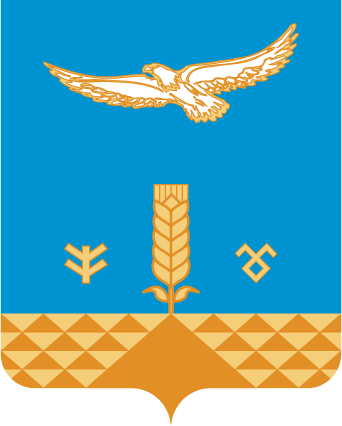 Администрация сельского     поселения Новозирганский сельсоветмуниципального районаХайбуллинский районРеспублики БашкортостанУтвержденаПостановлением Администрации сельского поселения Новозирганский сельсовет МР Хайбуллинский район РБот  27 февраля  2020 года № 8